Eye ProtectionThis is a sample of a standard operating guideline (SOG) on this topic. You should review the content, modify as appropriate for your organization, have it reviewed by your leadership team and if appropriate your legal counsel. Once adopted, make sure the SOG is communicated to members, implemented and performance monitored for effective implementation.Purpose:To provide a guideline for the use of eye protection.Procedure:All members shall be supplied with eye protection that meets or exceeds ANSI standards.Eye protection shall be consistent with three basic types:SCBA face mask with the regulator attached and shall be considered full-face protection.Helmet shields in the down position and shall be considered partial eye and face protection. Protective glasses must be worn in conjunction with helmet shields in the down position to provide a sufficient level of protection.Protective glasses will provide protection against flying solids and dangerous liquids.It shall be the responsibility of officers to ensure that the level of protection utilized corresponds with the hazards encountered.Incident TypesMotor Vehicle Accidents/Extrication.All personnel on the scene where power tools are in operation shall wear, at a minimum, protective glasses. Personnel actively utilizing power tools shall use partial face protection.Medical Emergency Incidents.Eye protection shall be worn by all personnel involved in patient care in conjunction with the Blood Borne Pathogen Policy.Eye protection level may be modified after the initial contact with the patient has determined splashing of body fluids is not expected.MiscellaneousEye protection shall be worn by personnel whenever the following is encountered:Utilizing hydraulic equipment.This is a sample guideline furnished to you by VFIS. Your organization should review this guideline and make the necessary modifications to meet your organization’s needs. The intent of this guideline is to assist you in reducing exposure to the risk of injury, harm or damage to personnel, property and the general public. For additional information on this topic, contact your VFIS Risk Control representative.References:West Redding (CT) VFD – GOG 3-S-310 Developed/Revised/Reviewed by VFIS ETCREPLACE WITH YOUR MASTHEADREPLACE WITH YOUR MASTHEADREPLACE WITH YOUR MASTHEAD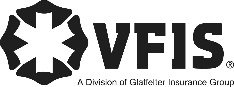 SOG Title:SOG Title:SOG Number:SOG Number:Original Date:Revision Date:ABC Fire Department General Operating GuidelineABC Fire Department General Operating GuidelineABC Fire Department General Operating Guideline